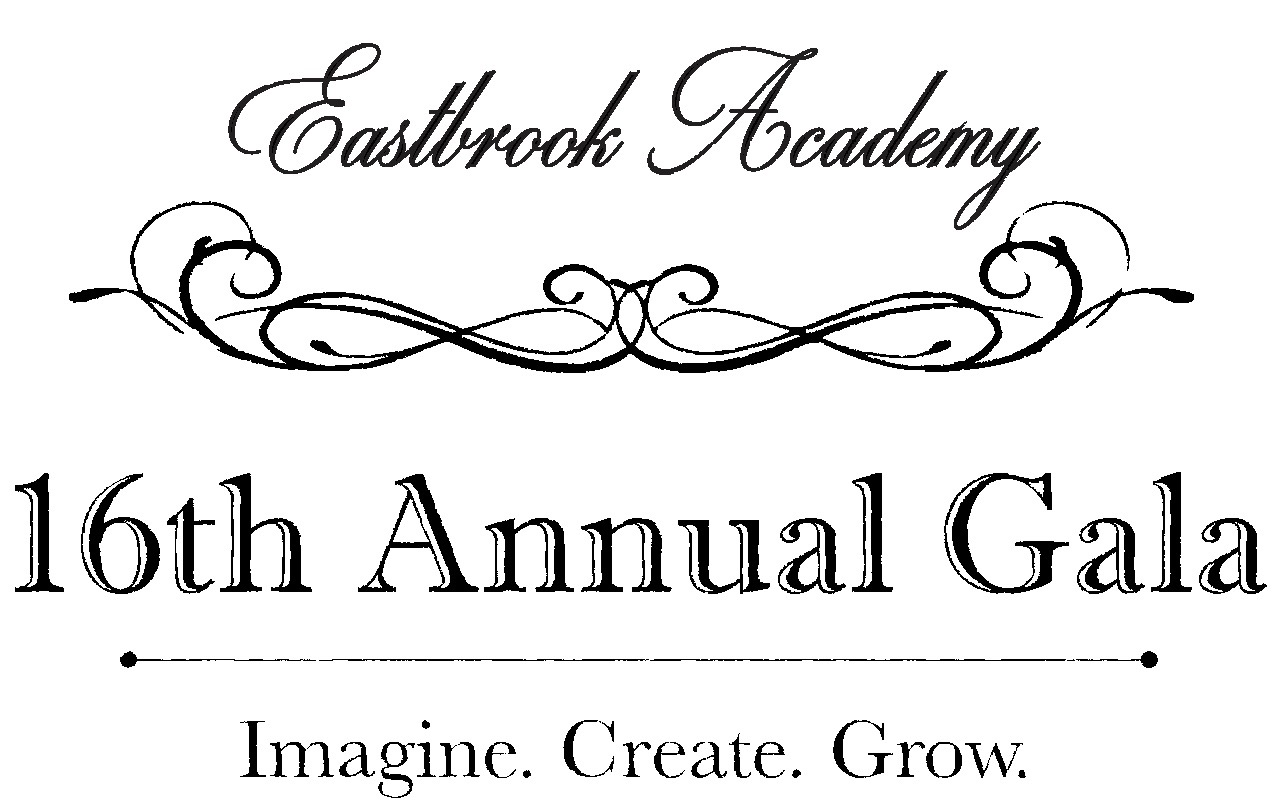 PRESENTING SPONSOR - $10,000 (One available)Exclusively named as lead event sponsorCompany name and logo given Premium placement on auction bidding home and item pageCompany’s name and logo used in all event publicityCompany logo and website link displayed on eastbrookacademy.org Premier signage and looping video recognition throughout eventRecognition during Head of School’s addressCompany’s name and logo prominently featured on a table sign Two ten person tables in prime location at the eventValet parkingIMAGINE LEVEL SPONSOR - $5,000 Company name and logo given Premium placement on auction bidding pageCompany’s  name and logo used in all event publicityCompany logo and website link displayed on eastbrookacademy.org Company name and logo featured on signage and looping videoRecognition during Head of School’s addressCompany’s name and logo prominently featured on a table sign Ten person table at the eventValet parkingCREATE LEVEL  SPONSOR - $2,500 Company name and logo given Standard placement on auction bidding home and item pageCompany logo used in all event publicityCompany logo displayed on eastbrookacademy.org Company logo featured on looping video Recognition during Head of School’s addressCompany name prominently featured on a table sign Ten person table at the eventValet parkingGROW LEVEL SPONSOR - $1,000Company name and logo given Standard placement on auction item pageCompany name used in all event publicityCompany name displayed on eastbrookacademy.orgCompany name prominently featured on a table sign Ten person table at the eventValet parkingCompany Name: 											Contact Name: 											Address: 												City, State, Zip: 											Telephone: 				  E-mail: 							YES!  My company will support Eastbrook Academy with a sponsorship contribution of:PRESENTING Level  Sponsor - $10,000 ContributionIMAGINE  Level Sponsor - $5,000 ContributionCREATE  Level Sponsor - $2,500 ContributionGROW Level Sponsor - $1,000 Contribution___ Check enclosed     ____ Will pay online____Please keep my gift anonymousAdditionally, we will support Eastbrook Academy with an in-kind contribution of:Silent Auction item: (sports tickets, memorabilia, restaurant gift cards, etc.)  Voice Auction item: (vacation homes, airfare, golf outing, etc.) PLEASE RETURN THIS COMPLETED FORM WITH PAYMENT BY January 26, 2018 TO ENSURE YOUR COMPANY NAME WILL BE PRINTED ON THE INVITATION:(A receipt for this tax-deductible donation will be sent to you.)